¡Un saludo para todas!programación de actividades semana 21Física:14 septiembre- Procesos térmicos y leyes termodinámicas. 16 septiembre- Movimientos oscilatorios.  Matemáticas:17 septiembre- - Limites y propiedades.  18 septiembre- Limites y propiedades.Recuerden subir los compromisos pendientes al classroom.COLEGIO EMILIA RIQUELME   Actividades virtuales COLEGIO EMILIA RIQUELME   Actividades virtuales COLEGIO EMILIA RIQUELME   Actividades virtuales COLEGIO EMILIA RIQUELME   Actividades virtuales 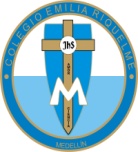 Fecha:14 de septiembre Asignatura:   Matemáticas y físicaGrado:11°Docente: Daniel Castaño AgudeloDocente: Daniel Castaño Agudelo